RICHMOND RECREATIONOUTDOORTEE PEESUPPLIES:-SHEET-HULA HOOP-RIBBON OR TAPE-SCISSORS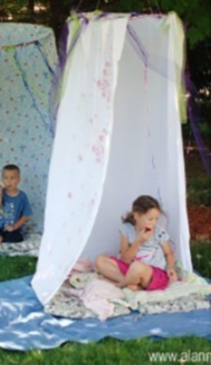 YOU CAN EITHER TAPE THE SHEET TO THE HULA HOOP OR CUT HOLES IN IT AND USE THE RIBBON TO TIE IT TO THE HULA HOOP & HAVE FUN!!